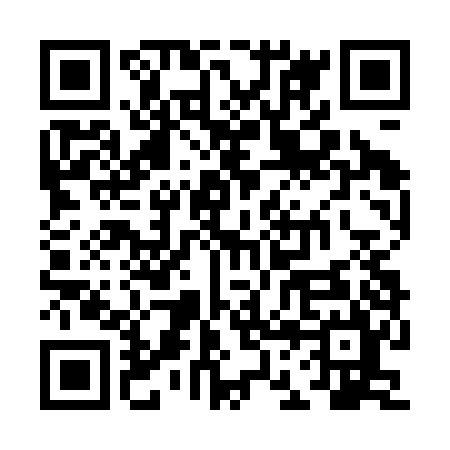 Prayer times for Santa Ana del Yacuma, BoliviaSat 1 Jun 2024 - Sun 30 Jun 2024High Latitude Method: NonePrayer Calculation Method: Muslim World LeagueAsar Calculation Method: ShafiPrayer times provided by https://www.salahtimes.comDateDayFajrSunriseDhuhrAsrMaghribIsha1Sat5:236:3912:203:356:007:122Sun5:236:3912:203:356:017:123Mon5:246:3912:203:356:017:124Tue5:246:4012:203:356:017:125Wed5:246:4012:203:366:017:126Thu5:246:4012:203:366:017:127Fri5:256:4112:213:366:017:128Sat5:256:4112:213:366:017:139Sun5:256:4112:213:366:017:1310Mon5:256:4112:213:366:017:1311Tue5:266:4212:213:366:017:1312Wed5:266:4212:223:366:017:1313Thu5:266:4212:223:376:027:1314Fri5:266:4212:223:376:027:1415Sat5:266:4312:223:376:027:1416Sun5:276:4312:233:376:027:1417Mon5:276:4312:233:376:027:1418Tue5:276:4312:233:386:027:1419Wed5:276:4412:233:386:037:1520Thu5:286:4412:233:386:037:1521Fri5:286:4412:243:386:037:1522Sat5:286:4412:243:386:037:1523Sun5:286:4512:243:396:047:1524Mon5:286:4512:243:396:047:1625Tue5:296:4512:243:396:047:1626Wed5:296:4512:253:396:047:1627Thu5:296:4512:253:406:057:1628Fri5:296:4512:253:406:057:1729Sat5:296:4612:253:406:057:1730Sun5:306:4612:263:406:057:17